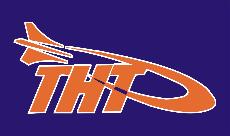 Terre Haute TorpedoesMeeting of the Board of DirectorsMeeting Minutes Call to orderPresident Valerie Kimble called to order the Board of Directors meeting of the Terre Haute Torpedoes at  on  at Terre Haute North High School.Member IntroductionsThe following persons were present:  Executive Members; President Valerie Kimble, Vice President Joel Lauritzen, Treasurer Jerrilynn Bayless.  Members at Large: Ross Elliott, Lori Larsen, Bridget Roberts-Pittman, Carlene Sakbun.  Interim Head Coach Randy Jensen, Head Age Group Coach John Newhouse, and guest Lisa Moore. Member at Large David Breitweiser was absent.Approval of minutes from last meetingThe Terre Haute Torpedoes September 2014 Meeting Minutes were presented.  Lauritzen made a motion to accept the September 2014 Meeting Minutes.  Roberts-Pittman seconded the motion.  A voice vote was taken and the Terre Haute Torpedoes September 2014 Meeting Minutes were approved. (Attachment 1.)President Report- Valerie KimbleAddition of New Board MemberPresident Kimble introduced Guest Lisa Moore.  Moore has expressed interest in becoming a member of the Board of Directors.  Kimble made a motion to accept Lisa Moore as a Member at Large to the Terre Haute Torpedoes Board of Directors.  Lauritzen seconded the motion.  A voice vote was taken and the motion passed.   Assignment of Board MembersLarsen has agreed to be the Secretary, Elliott has agreed to be the Meet Director, and Sakbun has agreed to be the Fundraising Chair.Kimble then requested that Board Member volunteer to be swim group representatives.  The following will be group representatives:	Orange-  Roberts-PittmanBlue-       MooreBronze-  Bayless Silver-   LauritzenGold-     KimbleSenior-   JensenTreasurer Report- Jerrilynn BaylessTreasurer Bayless presented Financial Report for August 15 through September 30, 2014.  Income:	$60,865.41Expenses: 	$29,165.40Balance:	$31,700.01Lauritzen made a motion to accept the Financial Report.  Roberts-Pittman seconded the motion.  A voice vote was taken and the Financial Report was accepted.Jensen reported that the club currently is holding a six month reserve in a savings account.  The account is making very little income.  Jensen and Newhouse are researching with local banks and credit unions the best way to invest the funds.  The options are savings, certificates of deposit, or a money market account.  More research will be needed.  Jensen will report back his findings.Head Coach Report- Randy JensenBrownsburg MeetJensen reported that the 2014 BBSC Tri Meet held on September 2, 2014 was a great success.  The club had three times more swimmers than last year.  The Brownsburg meet director was pleased and suggested that Terre Haute Torpedoes host the meet next year in September 2015.Goals for MeetsJensen reported that the swim coaches are stressing that swimmer participate in swim meets.  Participation goals have been set:  THT Halloween Splash 175 swimmers and SCSC Pumpkin Paddle 50 swimmers.  Coaches will explain to parents the importance of participating in swim meets.Jensen will be holding age group parent meetings.  The agenda will include construction and programming update on the Vigo County School Corporation Aquatics Center, pre-competition meals, and volunteering at home swim meets.  The meetings will be held on:October 17, 2014 North 6:45 pm for Blue, Orange and Bronze Group. October 20, 2014 North 6:45 pm for Silver and Gold Group. October 20, 2014 South 6:45 pm for Silver and Gold Group. Jensen continued that a Start and Turn clinic will be held on October 18th from 1:00 pm to 4:00 pm at Terre Haute North.  The clinic sold out on the first day.  Swimming Saves Lives FoundationJensen spoke about the Masters Swimmers program called Swimming Saves Lives Foundation.  The foundation provides grants to clubs to teach adults to swim.  The Terre Haute Torpedoes will apply for a grant and hops to use the funds to teach adults to swim in the month of April.  April is USA Swimming’s learn to swim month.Team Vision and MissionJensen would like to have a committee that will look at the Mission and Vision for the club.  Jensen will chair the committee.  Lauritzen, Larsen, Moore, and Roberts-Pittman volunteered to serve. Reimbursement for CoachesJensen brought to the attention of the Board of Directors that the way coaching staff turn in receipts to the Treasurer makes the reporting complicated.  A discussion was held concerning receipts.  Jensen presented a form and instructions he will be asking the coaching staff to use.Head Age Group Coach Report- John NewhouseNewhouse reported the current Terre Haute Torpedoes Membership stands at:Orange-    33Blue- 	       41Bronze-     34 Silver-       37Gold-        34Senior North- 	      24Senior South- 	      40Master Swimmers-    14Swim Lessons- 	      20Fundraising Report- Carlene SakbunSakbun reported that sponsorship letters have been sent.  Sukbun and Newhouse will make follow up calls.  Fundraising was discussed including the possibility of printing up a large sponsorship banner.  More information will be needed.  Jensen will ask about what types of promotions will be allowed at the VCSC Aquatics Center.Meet Director- Valerie KimbleVolunteer CoordinatorKimble stated that the Halloween Splash will be held on October 24-26, 2014 at Terre Haute South High School.  Kimble is in need of a volunteer for each session to work with the volunteers.  These volunteers will check to be sure volunteers are filling their commitment, handle money, and run emergency errands.  Kimble was given a few names to contact.Purchase Lap BellsKimble requested that lap bells be purchased to replace the one cow bell.  Newhouse found a bell company that sells the bells for $19.95.  Elliott made a motion to purchase 10 bells at a price of $19.95 each.  Bayless seconded the motion.  A voice vote was taken and the motion passed.  Newhouse will order the bells right away. Heat Winner RibbonsKimble requested that small ribbons be given to each heat winner.  In the past we have given a popsicle.  The Board of Directors agreed this would be a nice change.Concessions and HospitalityKimble reported that Terre Haute North Dance Team Parents will be providing the concessions and food for the hospitality room. Kimble has approved the menu.Miscellaneous DiscussionDiscounts for Multiple ChildrenRoberts-Pittman asked if there could be a discount for families that have multiple swimmers.  Bayless referred to Terre Haute Torpedoes standard of giving $10.00 off for each child after the 2nd swimmer.  The $10.00 monthly discount applies to the 3rd, 4th 5th and additional children. Kimble also pointed out that there is a new incentive for parent that volunteer as an official/referee.  Volunteering with the officials program will help parents reduce home meet fees.  This new policy has resulted in 14 new volunteers have attended the officials training.  It was suggested that a white official’s shirt be awarded to the first two volunteers that complete their training.  The Board of Directors liked the idea and Kimble will promote it to the volunteers that took the Officials Training.Consistency of language across Terre Haute Torpedoes documentsRoberts-Pittman recommended that a committee be formed to look at the documents of the Terre Haute Torpedoes to be sure our message is consistent.  Roberts-Pittman agreed to chair the committee.  Bayless and Larsen volunteered to serve.Cleanup website and storage roomKimble has begun to clean up the website and to add current information.  All the members of the Board of Directors names and email address may be found under the coaches section.  Kimble, Newhouse and others will continue this cleaning process of the website.Kimble and Jensen will take some time and clean the swim storage room and check supplies.VolunteersKimble inquired about removing the online accounts of swimmers that are no longer participating.  A discussion was held.  Bayless will investigate the process for suspending the accounts. Then next Board of Directors meeting will be held on November 10, 2014 at 6:35 pm.  The location of the meeting is at Terre Haute South. The meeting was adjourned by President Kimble at 8:16 pm.Respectfully submitted by Lori Correll Larsen, Secretary Terre Haute Torpedoes(Attachment)  THT Board of Directors Meeting September 3, 2014(Attachment)THT Board of Directors Meeting September 3, 2014Members in Attendance – John Newhouse, Lori Larsen, Jerrilynn Bayless, Joel Laurizten, Valerie Kimble, Randy Jensen.1. The August minutes of the board meeting were approved. J. Bayless made a motion to accept the changes recommended and there was a 2nd .  A vote was called and the motion was approved 6-0.2. Lori discussed the highlights of the recommendations for by-laws changes. A committee was formed by the board and meet at TH South High School. Those included adding Master’s swimmers as voting members of THT, allowing for interested parties to become board members without having a swimmer involved in the program, Creation of executive officers and how they qualify for the board, removal of the coaching staff as voting board members, reducing the number of board members, and allowing the board to change by-laws with notice to when the meeting will occur. V. Kimble made a motion to approve the committee recommendations, and there was a 2nd changes 6-0 and forwarded the recs to annual meeting. 3. Jerrilynn presented the budget for approval. Joel asked if the coaching staff had been given a raise. Neither Jeff nor Randy recommended a salary increase for the 2014-15 year. Joel questioned why? Randy explained that in this transition period that salaries remain at their current levels. Joel thought based on years of service and responsibility that John and Dani should be considered. Dave will receive an extra coaching stipend for seniors. The numbers were adjusted for John with an increase of 2000.00 and Dani will be paid for 12 months but only work 10. Joel moved to approve the budget and a second came from Valerie. The board voted to approve the budget 6-0.4. Annual Meeting is scheduled for September 15th. A team photo and t-shirts will be distributed.  The kids will have a fun swim while the parents meet in the cafeteria.5. September 22 is training for officials in the North library.